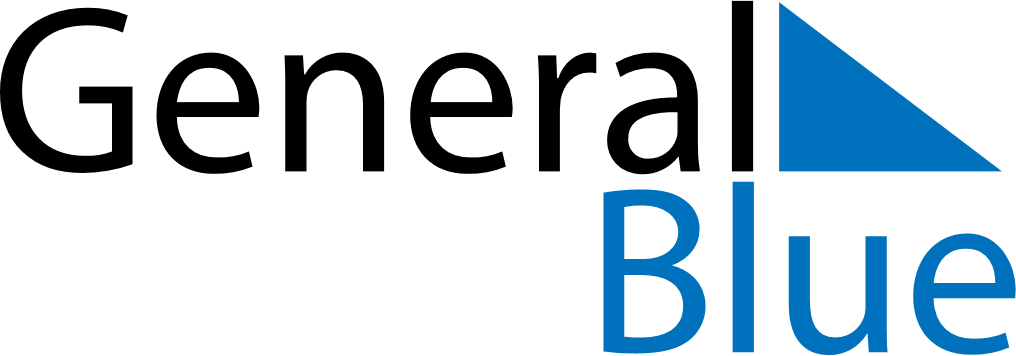 November 2022November 2022November 2022November 2022MexicoMexicoMexicoSundayMondayTuesdayWednesdayThursdayFridayFridaySaturday123445All Souls’ Day67891011111213141516171818192021222324252526Revolution DayRevolution Day (day off)27282930